Общее животноводствоВлияние температуры культивирования и активной кислотности соево-кукурузного субстрата на динамику роста бактерии Bacillus subtilis / В. С. Усанов, А. А. Пензин, В. В. Шишкин, И. Ю. Татаренко. – Текст (визуальный) : непосредственный // Дальневосточный аграрный вестник. – 2020. – № 3 (55). – С. 117–124.Животноводство является важной частью агропромышленного комплекса России. Для его развития разрабатываются различные кормовые добавки, в том числе пробиотические, которые оказывают положительное влияние как на продуктивность, так и на здоровье животных. Пробиотические добавки состоят из живых микроорганизмов, которые, попадая в желудочно-кишечный тракт, не погибают, а сохраняют свою жизнеспособность и активно участвуют в процессе пищеварения. Бактерии рода Bacillus, широко распространенные в создании пробиотических добавок, путем синтеза пектолитических, протеолитических ферментов способствуют нормализации пищеварения, занимаются выработкой заменимых и незаменимых аминокислот, таких как треонин, глутаминовая кислота, аланин, валин, тирозин, гистидин. Помимо этого, данные бактерии стимулируют резистентность организма, обладают антиаллергенным и антитоксическим действием, а также проявляют противоопухолевую активность. В данной статье рассматривается влияние факторов, таких как температура культивирования и активная кислотность среды, на развитие пробиотической культуры Bacillus subtilis.Дускаев, Г. К. Лекарственные растения и их применение в животноводстве / Г. К. Дускаев, Г. И. Левахин, Н. Н. Докина. – Текст (визуальный) : электронный  // Животноводство и кормопроизводство. – 2020. – Т. 103, № 3. – С. 204–214. – URL: https://www.elibrary.ru/item.asp?id=44269246 (дата обращения 10.12.2020)Питательность кормов как один из главных факторов продуктивности и здоровья сельскохозяйственных животных. – Текст (визуальный) : электронный // БИО. – 2020. – № 10 (241). – С. 26–31. – URL: https://www.elibrary.ru/item.asp?id=44313767 (дата обращения 10.12.2020)Шемуранова, Н. А. Растения как основа для создания экологически безопасных высокофункциональных биодобавок для животных (обзор) / Н. А. Шемуранова, Н. А. Гарифуллина. – Текст (визуальный) : электронный // Аграрная наука Евро-Северо-Востока. – 2020. – Т. 21, № 5. – С. 483–502. – URL: https://elibrary.ru/item.asp?id=44085330 (дата обращения 17.11.2020)На сегодняшний день для приготовления биологически активных добавок в животноводстве особый интерес вызывает использование растительных компонентов, обладающих противомикробным, противовирусным, антиоксидантным, противовоспалительным, гепатопротекторным и иммуномодулирующим действием. Большую биологическую ценность, как составляющие фитодобавок, представляют ламинария японская (Laminaria japonica) и расторопша пятнистая (Silybum marianum (L). Gaertn), широкий спектр биологического действия которых обусловлен богатым химическим составом. Уникальность расторопши пятнистой заключается в содержании силимарина - флаволигнана с выраженными гепатопротекторными свойствами, используемого во всем мире для изготовления медицинских препаратов с выраженным гепатопротекторным действием. Еще одной особенностью расторопши является ее богатый макро- и микроэлементный состав, включающий, кроме остального, и такой редкий эссенциальный элемент, как селен (22,90 мг в 1 г семян), дефицит которого в пище и кормах приводит к развитию эндемических микроэлементозов у человека и животных.Эффективность использования комбикормов, содержащих кормовой обогатительный концентрат пробиотического действия / Ж. С. Алимкулов, М. Т. Велямов, Т. Сарманкулов [и др.]. – Текст (визуальный) : электронный // Вестник Южно-Уральского государственного университета. Серия: Пищевые и биотехнологии. – 2020. – Т. 8. № 3. – С. 83–89. https://www.elibrary.ru/item.asp?id=43930725 (дата обращения 10.12.2020)В данном исследовании приведены результаты зоотехнических исследований, направленных на повышение эффективности использования комбикормов, обогащенных кормовым концентратом пробиотического действия, в целях реализации технологий двухстадийного производства комбикормов на основе кормового обогатительного концентрата из вторичных сырьевых ресурсов с использованием отходов зерноперерабатывающего и масложирового производств...Составитель: Л. М. Бабанина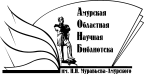 «Амурская областная научная библиотека имени Н.Н. Муравьева-АмурскогоОтдел формирования и обработки фондов